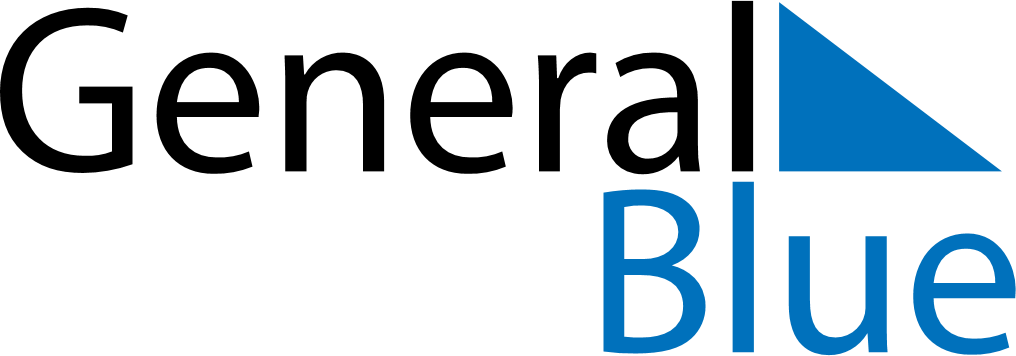 Luxembourg 2023 HolidaysLuxembourg 2023 HolidaysDATENAME OF HOLIDAYJanuary 1, 2023SundayNew Year’s DayApril 7, 2023FridayGood FridayApril 9, 2023SundayEaster SundayApril 10, 2023MondayEaster MondayMay 1, 2023MondayLabour DayMay 9, 2023TuesdayEurope DayMay 18, 2023ThursdayAscension DayMay 29, 2023MondayWhit MondayJune 23, 2023FridayL’anniversaire du Grand-DucAugust 15, 2023TuesdayAssumptionNovember 1, 2023WednesdayAll Saints’ DayDecember 25, 2023MondayChristmas DayDecember 26, 2023TuesdayBoxing Day